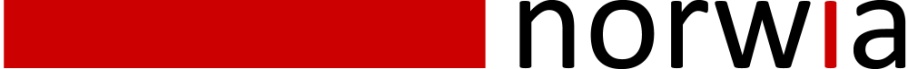                       Press Release      #5 - 2011                                                                  • Immediate release •  Norwia, New Product, New company @ NAB2011. Norwia will debut the next generation in Optical video distribution technology at NAB2011 booth N829.Norway, March 24, 2011: Norwia will introduce the miniHUBTM optical video distribution platform and the OC-4B-SDI optical video distribution card at NAB this year. The miniHUBTM optical video distribution platform 1 RU chassis provides leading edge design features like “Click & Go” card locking system, free controller card and a quality engineered next generation frame that will be highly competitive, and that can’t be ignored.    The OC-4B-SDI is a 3G-SDI optical video distributions card that can be populated with Norwia SFP’s from 1 to 4 channels as the user needs expand. The 1 card can be used for transmit, receive, or both. This flexibility is driven by Norwia’s new Auto SFPTM technology and tightly integrated with Norwia’s Flexi I/OTM technology to give greater flexibility with the BNC signal direction.All of these innovative features give the customer a building block tool that provides Optical video links, Optical distribution, Optical transponder and add/drop/pass networks all on the 1 card and all at the user’s discretion, when the customer wants to.    The flexibility of having a true 1 card solution gives greater economic benefits from purchase, to installation, to maintenance and back again to repurposing. Norwia’s optical distribution solution can morph and replaces 5 or more different cards that exist on the market today, and that’s just the beginning.Come and see the next generation Optical video generation platform at NAB2011.About Norwia: Norwia is a Norwegian hi-tech broadcast media equipment manufacturer with a mission to produce products of outstanding value to the market we serve. The company’s employee history is very broad and our personnel hold expertise within management, research and development, marketing, product management and sales. Norwia believes in placing the customer as number one as we take our industry knowledge and track record of      innovation to the market.  Please visit our website www.norwia.no